Liste de matériel rentrée 2023/2024	 MS A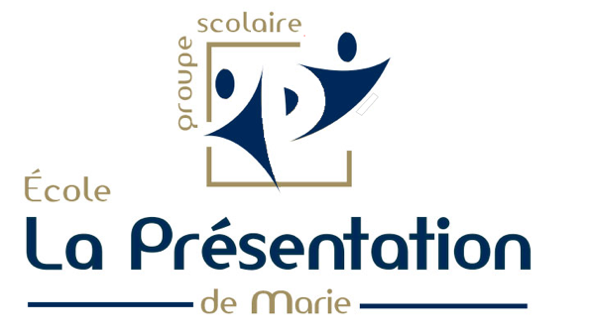 -1 trousse -1 douzaine de feutres (marquer chaque feutre au nom de l’enfant et les ranger dans la trousse)-1 classeur format A4 2 anneaux à levier (dos de 8 cm) avec 5 intercalaires. - 1 cahier format A5,  96 pages, gros carreaux, sans spirale ( pas de couverture polypro ) + protège cahier transparent non coloré ( ne pas coller d’étiquette nom dessus) ( cahier de vie)- 1 lot de pochettes plastifiées pour classeur A4- un paquet de feuilles à dessin CANSON ou TYPE CANSON format A4- 1 coussin de 35cmx35cm ou 40cmx40cm (pas d’oreiller)- 1 gourde - 1 boite de mouchoirs en papier- 1 cartable fonctionnel pouvant contenir deux petits cahiers, le carnet de liaison, la boite à gouter et la gourde.En plus pour les nouveaux élèves uniquement :- 1 porte vues (60 vues) (dessin du bonhomme)- 1 cahier format A5,  96 pages avec couverture polypro ( cahier de vocabulaire)- 1 cahier format 24x32,  96 pages, gros carreaux, sans spirale ( pas de couverture polypro ) + protège cahier transparent non coloré ( ne pas coller d’étiquette nom dessus). (Cahier de chants et poésie)Ces éléments seront conservés en GSMerci de marquer toutes les affaires au nom de l’enfant. ( sauf le protège cahier). 